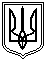 Миколаївська міська радаМиколаївського районуМиколаївської областіVIII скликанняПостійна комісія міської ради зпитань прав людини, дітей, сім'ї, законності, гласності, антикорупційної політики,місцевого самоврядування, депутатської діяльності та етикиПРОТОКОЛ № 9від 23.04.2021Засідання постійної комісії міської ради з питань прав людини, дітей, сім'ї, законності, гласності, антикорупційної політики,місцевого самоврядування, депутатської діяльності та етикиПрисутні депутати Миколаївської міської ради VIIІ скликання:Голова постійної комісії - Кісельова О.В. Секретар постійної комісії – Домбровська Т.М.Члени постійної комісії : Мєдвєдєв О.Е. Відсутні члени комісії: - Дробот Л.А., Ільюк А.О. Запрошені та присутні: Бойченко І.М. - депутатка Миколаївської міської ради VIII скликання;Іванов Д.С. - депутат Миколаївської міської ради VIII скликання;Карцев М.В. - депутат Миколаївської міської ради VIII скликання;Ковтун О.О. - депутат Миколаївської міської ради VIII скликання;Кравчук Т.М. - депутатка Миколаївської міської ради VIII скликання;Невінчанний М.А. - депутат Миколаївської міської ради VIII скликання;Тріщанович Є.В. - депутатка Миколаївської міської ради VIII скликання;Туріца А.В.- депутат Миколаївської міської ради VIII скликання;Чайка В. В. - депутат Миколаївської міської ради VIII скликання;Любаров Ю.Й. - начальник управління з питань культури та культурної спадщини Миколаївської міської ради;Скрипін О. - фізична особа – підприємець, переможець тендеру;Федець Н. О. - в.о. директора Бюджетної установи Миколаївської міської ради «Культурно-ігровий комплекс «Дитяче містечко «Казка»;Самсонов О.В., Сарницька Л.І – помічники-консультанти депутатів Миколаївської міської ради VIII скликання;Представники ЗМІ та інші особи.1. Порядок денний спільного засідання постійних комісій Миколаївської міської ради з питань прав людини, дітей, сім'ї, законності, гласності, антикорупційної політики, місцевого самоврядування, депутатської  діяльності та етики та з питань житлово-комунального господарства, комунальної власності, благоустрою міста, промисловості, транспорту, енергозбереження, зв'язку, інформаційних технологій та діджиталізації.1. Обговорення питання щодо підприємницької діяльності на території Бюджетної установи Миколаївської міської ради, культурно-ігрового комплексу «Дитяче містечко «Казка».РОЗГЛЯНУЛИ :1. Питання щодо підприємницької діяльності на території Бюджетної установи Миколаївської міської ради, культурно-ігрового комплексу «Дитяче містечко «Казка».СЛУХАЛИ:- О. Скрипіна, який повідомив, що ФОП «Скрипін» є переможцем конкурсного відбору суб’єктів господарювання для провадження підприємницької діяльності на території Бюджетної установи Миколаївської міської ради «Культурно-ігровий комплекс «Дитяче містечко «Казка», тому може  встановлювати атракціонну техніку на території дитячого містечка «Казка». Повідомив, що на сьогоднішній день роботи по об’єкту (атракціону) не завершені, ведуться роботи по встановленню, після чого буде проведено погодження з експертно-технічним центром, управлінням Держпраці у Миколаївській області та надані відповідні технічно-дозвільні документи (технічний паспорт та інше).- Ю. Любаров, який зазначив, що жоден атракціон не буде введено в експлуатацію,  до моменту проведення відповідних випробувань та  затвердження дозвільних документів.- О. Кісельова, яка запитала щодо законності передачі/не передачі на баланс установи даного обладнання. Наголосила на необхідності надання на розгляд постійних комісій повного переліку установчих документів завірених належним чином з підписами та печатками відповідальних осіб (договори які були передані та укладені сторонами). Також звернулася до начальника управління з питань культури та культурної спадщини Миколаївської міської ради Ю. Любарова з проханням надати на розгляд постійним комісіям проєкт землеустрою за наявністю, а в разі його відсутності надати інформацію про місце його знаходження та відповідальну особу, в якої відповідний проєкт землеустрою  знаходиться на зберіганні, а також надати довідку щодо економії бюджетних коштів, у зв’язку зі створенням такої компіляції між бізнесом та міським бюджетом. Аналізуючи умови договору можна зробити висновок, що дані дії призведуть до додаткових витрат коштів міського бюджету, а не до економії. Також наголосила, що Управлінням був наданий не повний перелік документів щодо проведення та призначення конкурсного відбору суб’єктів господарювання для провадження підприємницької діяльності на території Бюджетної установи Миколаївської міської ради «Культурно-ігровий комплекс «Дитяче містечко «Казка» тільки протоколи, розпорядження міського голови та рішення виконавчого комітету міської ради. Наголосила, що необхідно надати на розгляд комісій наступний перелік документів: всі матеріали щодо проведення конкурсу суб’єктів господарювання для провадження підприємницької діяльності на території Бюджетної установи Миколаївської міської ради «Культурно-ігровий комплекс «Дитяче містечко «Казка», копію технічного паспорту будівельних робіт, порядок проведення будівельних робіт та копії договору, вказавши:- осіб які приймали участь в розробці проєкту договору, окрім юристів дитячого містечка «Казка»; - осіб, які погоджували та за якою моделлю складався відповідний договір;- керівників або установи Миколаївської міської ради, які приймали участь в підписанні та погодженні відповідного договору).- Ю. Любаров, який повідомив, що проєкт землеустрою відсутній, тому що він був зроблений в 80-х роках, станом на сьогодні земельна ділянка надана у користування Бюджетної установи Миколаївської міської ради «Культурно-ігровий комплекс «Дитяче містечко «Казка». - О. Кісельова, яка запитала де знаходиться старий технічний паспорт та наголосила на тому, що повинен бути технічний паспорт розроблений КП «Миколаївське міжміське бюро технічної інвентаризації» Миколаївської міської ради (БТІ), а не приватною установою. Звернула увагу, що наразі на території дитячого містечка «Казка» встановлюються потенційно небезпечні об’єкти, в свою чергу запитала щодо осіб, які погоджував розміщення атракціонів у відповідності до державних будівельних норм України (ДБН) та державних стандартів. Запитала в начальника управління з питань культури та культурної спадщини Миколаївської міської ради Ю. Любарова щодо необхідності розробки робочого проєкту та проєктно-кошторисної документації на проведення відповідних робіт, та чи можна встановлювати такі об’єкти без дозволу управління державного архітектурно-будівельного контролю Миколаївської міської ради. - Ю. Любаров, який відповів, що вищезазначені проєкт та проектно-кошторисна документація не потрібна, в свою чергу погоджувати розміщення атракціонів на території дитячого містечка «Казка» потрібно лише з володарем та/або  балансоутримувачем. Зазначив, що першочергово відбувається встановлення атракціону, після чого проводиться перевірка усіма необхідними комісіями, управлінням державного архітектурно-будівельного контролю Миколаївської міської ради, тобто атракціони пройдуть всю необхідну перевірку, після встановлення та введення об’єктів в експлуатацію.- О. Кісельова, яка наголосила щодо незаконності проведення відповідних будівельно-монтажних робіт та зазначила, що комісіями було зафіксовано що на території дитячого містечка «Казка» проводяться будівельно-монтажні роботи та встановлюються атракціони.- В. Чайка, який наголосив на необхідності надання схеми розміщення атракціонів та інших об’єктів, яка наразі відсутня.  - О. Кісельова, яка запропонувала рекомендувати:1. Керівнику Бюджетної установи Миколаївської міської ради «Культурно-ігровий комплекс «Дитяче містечко «Казка» сформувати та надати на розгляд постійних комісій повний перелік документів на підставі яких проводяться дані роботи, вказавши відповідальних осіб та за що вони відповідають, які документи станом на сьогодні є в наявності, а також графік виконання робіт, склад комісій яка буде залучена до проведення відповідних робіт та повний алгоритм дій, які будуть проведені на території даної установи. Контроль за виконання даної рекомендації покласти на управління з питань культури та культурної спадщини Миколаївської міської ради. 2. Керівнику Бюджетної установи Миколаївської міської ради «Культурно-ігровий комплекс «Дитяче містечко «Казка» надати договір, який станом на сьогодні укладений та підписаний, на розгляд юридичного департаменту Миколаївської міської ради та департаменту внутрішнього фінансового контролю, нагляду та протидії корупції Миколаївської міської ради з метою надання відповідних висновків щодо наявного договору.  Повідомила, що за умовами договору оплата за проведення відповідних робіт буде виконана тільки після введення всіх об’єктів в експлуатацію, наразі роботи проводяться безкоштовно. Наголосила на необхідності надання опису всіх документів, які станом на сьогодні наявні в установі стосовно відповідного напрямку. - Ю. Любаров, який надав на розгляд постійних комісій список документів які станом на сьогодні є в наявності установи.- О. Кісельова, яка наголосила, що наданий список не є документом, адже він не підписаний відповідальною особою та не завірений належним чином. Запитала щодо особи яка складала відповідний список.- Ю. Любаров, який зазначив, що для підготовки вичерпного переліку необхідно більше часу. Після чого поставив власний підпис на наявному переліку відповідної документації.- О. Кісельова, яка наголосила на тому, що керівник Бюджетної установи Миколаївської міської ради «Культурно-ігровий комплекс «Дитяче містечко «Казка» та управління з питань культури та культурної спадщини Миколаївської міської ради повинні надати завірений належним чином повний перелік документів з матеріалами, терміном до 26.04.2021, з метою розгляду запитуваної інформації на засіданні комісії, яке планується на середу.В обговоренні питання приймали участь всі члени постійної комісії.ВИСНОВОК:1. Керівнику Бюджетної установи Миколаївської міської ради «Культурно-ігровий комплекс «Дитяче містечко «Казка» сформувати та надати на розгляд постійних комісій повний перелік документів на підставі яких проводяться дані роботи, вказавши відповідальних осіб та за що вони відповідають, які документи станом на сьогодні є в наявності, а також графік виконання робіт, склад комісій яка буде залучена до проведення відповідних робіт та повний алгоритм дій, які будуть проведені на території даної установи. Контроль за виконання даної рекомендації покласти на управління з питань культури та культурної спадщини Миколаївської міської ради. ГОЛОСУВАЛИ: «за» – 3, «проти» – 0, «утримались» – 0.2. Керівнику Бюджетної установи Миколаївської міської ради «Культурно-ігровий комплекс «Дитяче містечко «Казка» надати договір, який станом на сьогодні укладений та підписаний, на розгляд юридичного департаменту Миколаївської міської ради та департаменту внутрішнього фінансового контролю, нагляду та протидії корупції Миколаївської міської ради з метою надання відповідних висновків щодо наявного договору.  ГОЛОСУВАЛИ: «за» – 3, «проти» – 0, «утримались» – 0.Секретар комісії          						            Т. ДОМБРОВСЬКАГолова постійної комісії                                                              О. КІСЕЛЬОВА